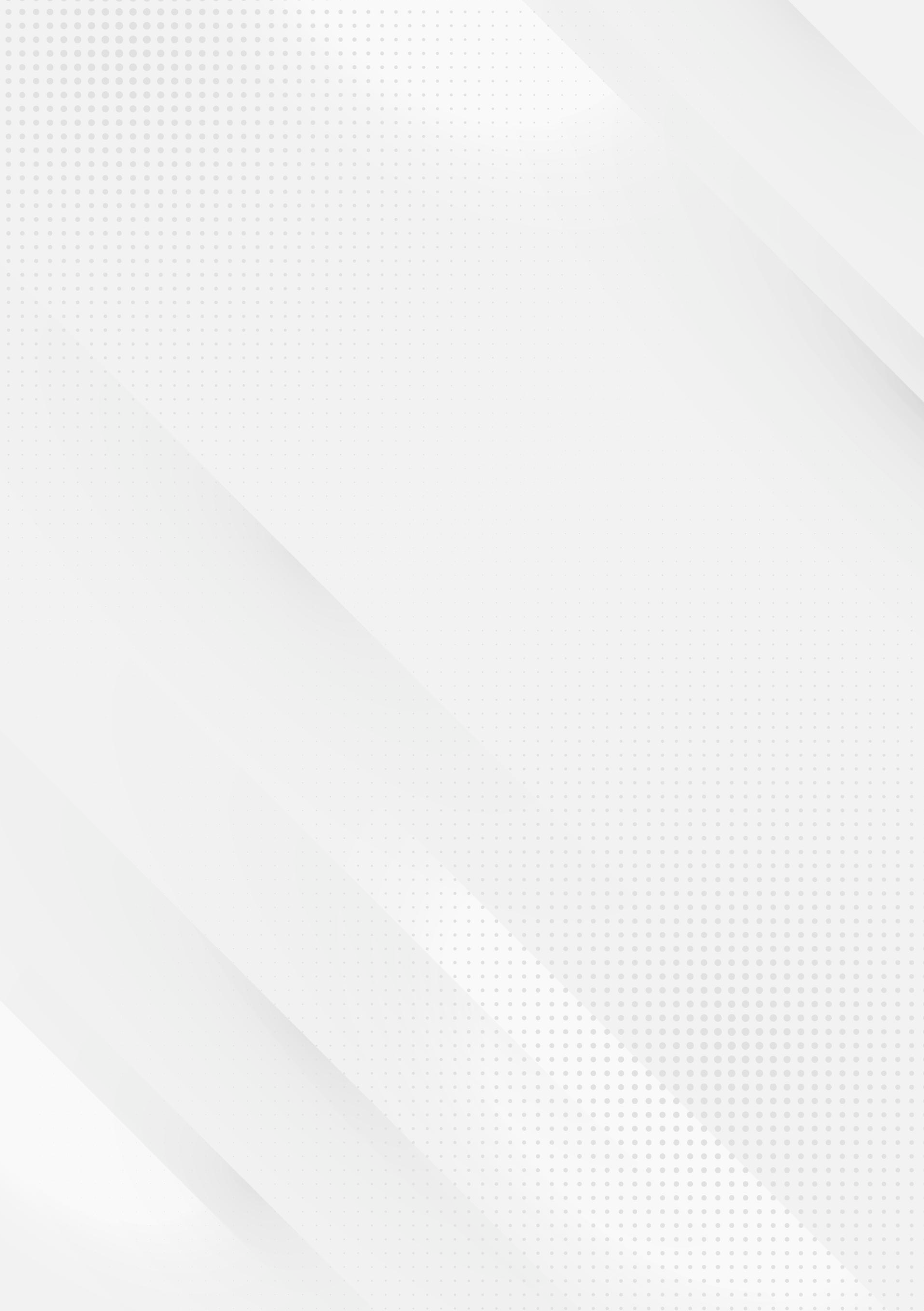 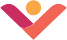 Федеральное государственное бюджетное учреждение«ЦЕНТР ЗАЩИТЫ ПРАВ И ИНТЕРЕСОВ ДЕТЕЙ»ПРОСТЫЕ ПРАВИЛАпрофилактика употребления табакаи иной никотинсодержащей продукции среди обучающихсяПАМЯТКИ ДЛЯ ПЕДАГОГОВМосква, 2023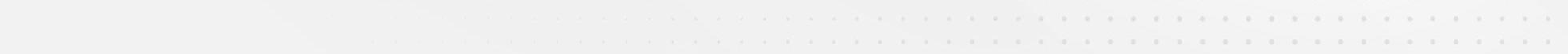 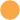 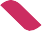 Федеральное государственное бюджетное учреждение«ЦЕНТР ЗАЩИТЫ ПРАВ И ИНТЕРЕСОВ ДЕТЕЙ»ПРОСТЫЕ ПРАВИЛАпрофилактика употребления табакаи иной никотинсодержащей продукции среди обучающихсяПАМЯТКИ ДЛЯ ПЕДАГОГОВМосква, 2023ПРОСТЫЕ ПР А ВИЛА ПАМЯТКАПРОСТЫЕ ПР А ВИЛА Материалы разработаныФГБУ «Центр защиты прав и интересов детей» по поручению Минпросвещения РоссииПростые правила: профилактика употребления табака и иной никотинсодер- жащей продукции среди обучающихся. Памятки для педагогов. Издание 2-е, дополненное / Авторы-составители: О.В. Заева, Е.Г. Артамонова. Дизайн и оформ- ление: И.И. Осипов. — М.: ФГБУ «Центр защиты прав и интересов детей», 2023. — 12 с.Разработанные материалы адресованы педагогам общеобразовательных организаций и могут быть использованы в качестве информационно- методического обеспечения для организации профилактической работы по предупреждению употребления никотинсодержащей продукции несовершеннолетними обучающимися.Материалы составлены в формате памяток о речевых модулях и визуальных образах,   рекомендуемых   при   проведении   разъяснительной   работы с обучающимися и их родителями (законными представителями).для педагогов по проведению разъяснительной работы с родителями (законными представителями) обучающихся, направленнойна профилактику употребления табака и иной никотинсодержащей продукции среди обучающихсяЭффективность профилактической работы с обучающимися образовательных организаций, направленной на предупреждение вовлечения обучающихся в табакокурение или потребление никотинсодержащей продукции, в значительной мере зависит от того, насколько планомерно и грамотно выстроена работа с родителями (законными представителями) обучающихся. НА ЗАМЕТКУВстречи с родителями должны носить регулярный и системный характер. Особенно важно актуализировать тематику запрета на курение (употребление иной никотинсодержащей продукции) обучающимися в начале учебного года.ФОРМЫ РАБОТЫ С РОДИТЕЛЯМИинформирование родителей (законных представителей) несовершеннолетнего о запрете на курение в образовательной организации, о мерах дисциплинарного воздействия в случае установления фактов курения (потребления никотинсодержащей продукции) обучающимся;реализация программ родительского просвещения, которые включают в себя: беседы, лекции, консультации на тему воспитания детей, роли семьи в профилактике социально негативных явлений, тематические родительские собрания о вреде потребления никотинсодержащей продукции;привлечение родительской общественности к деятельности родительского патруля на территории образовательной организации в целях контроля за безопасностью обучающихся, в том числеза потреблением никотинсодержащей продукции обучающимися.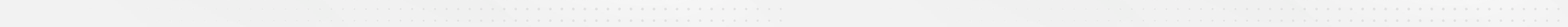 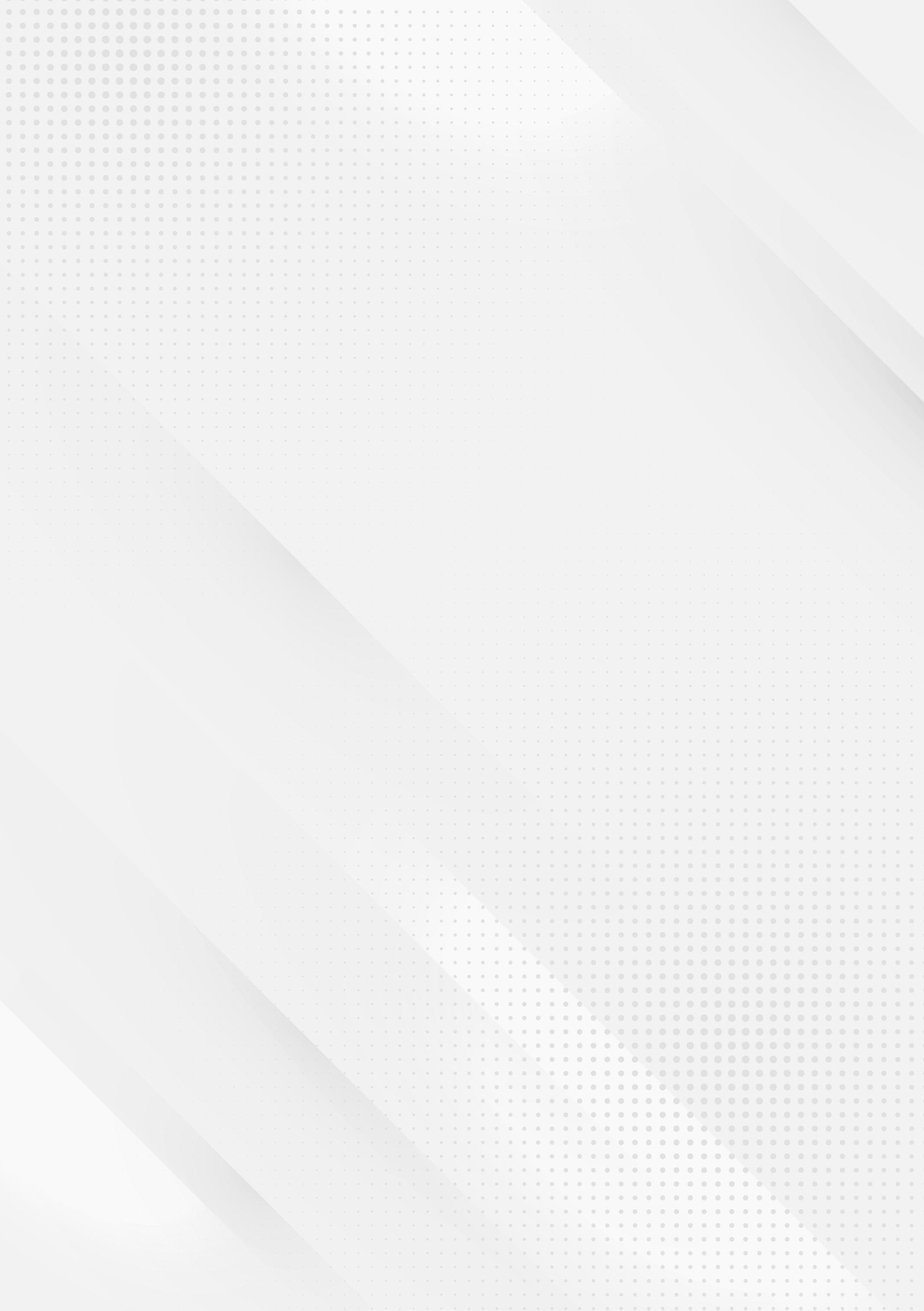 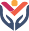 2	ФГБУ «ЦЕНТР ЗАЩИТЫ ПРАВ И ИНТЕРЕСОВ ДЕТЕЙ», 2023	ПАМЯТКИ ДЛЯ ПЕДАГОГОВ	3ПРОСТЫЕ ПР А ВИЛА РЕЧЕВОЙ МОДУЛЬПРОСТЫЕ ПР А ВИЛА ПРАВИЛА ПРОВЕДЕНИЯ БЕСЕДЫ С РОДИТЕЛЯМИстарайтесь говорить на понятном для родителей языке, при употреблении специальной терминологии давайте пояснения;аргументируйте содержание беседы выдержками из нормативных правовых актов, однако при этом не перегружайте беседу объемными прямыми цитатами законов, статей и т.п.;стройте беседу в доверительном тоне, откажитесь от поучений, нотаций, морализаторства, разговаривайте с позиции партнерства и преследования общих интересов;ваши аргументы будут более убедительны, а итог беседы действенным, если вы проявите личную заинтересованность в ходе беседы;сохраняйте конфиденциальность информации, полученной от родителей;применяйте в работе яркие наглядные примеры, схемы, визуальные образы, подчеркивая, что разумно использовать родителю в беседе с ребенком, а от чего лучше воздержаться.для педагога в рамках взаимодействия с родителями, направленного на профилактику употребления табака (иной никотинсодержащей продукции) обучающимисяУважаемые родители!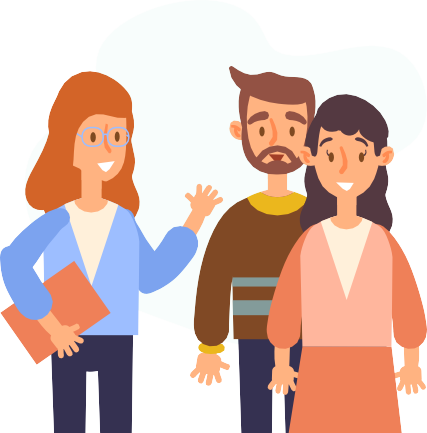 Вопросы вреда курения и предотвращения курения среди детей и подростков всегда остаются актуальными.В Российской Федерации реализуется государственная политика, направленная на сокращение потребления табака и иной никотинсодержащей продукции. Однако в современном мире в погоне за прибылью рынок потребления никотинсодержащей продукции расширяется. Находятся новые способы потребления, чтобы обойти запрет на продажу несовершеннолетним запрещенных веществ.К никотинсодержащей продукции относятся изделия, которые содержат никотин (в том числе полученный путем синтеза) или его производные, включая  соли  никотина,  предназначены  для  потребления  никотина и его доставки посредством сосания, жевания, нюханья или вдыхания, в том числе изделия с нагреваемым табаком, растворы, жидкости или гели с содержанием жидкого никотина в объеме не менее 0,1 мг/мл, никотинсодержащая жидкость, безникотиновая жидкость, порошки, смеси для сосания, жевания, нюханья, и не предназначены для потребления в пищу (Федеральный закон от 23 февраля 2013 г. № 15-ФЗ «Об охране здоровья граждан от воздействия окружающего табачного дыма, последствий потребления табака или потребления никотинсодержащей продукции»).И это важно — помните, что ключевую роль в том, приобщится ваш ребенок к потреблению никотинсодержащей продукции или нет, играет личный пример родителей и ближайшего окружения — ваш пример!4	ФГБУ «ЦЕНТР ЗАЩИТЫ ПРАВ И ИНТЕРЕСОВ ДЕТЕЙ», 2023	ПАМЯТКИ ДЛЯ ПЕДАГОГОВ	5ПРОСТЫЕ ПР А ВИЛА ПРАВИЛА РАЗГОВОРА С РЕБЕНКОМПРОСТЫЕ ПР А ВИЛА выберите удобное для обоих время, создайте спокойную и непринужденную обстановку;узнайте, что думает ваш ребенок о курении, в том числе среди сверстников, поинтересуйтесь его мнением;озвучьте причины, по которым стоит воздержаться от курения,и последствия (вред для здоровья самого курильщика, особеннов детском возрасте, и окружающих его людей; вызывает серьезные заболевания легочной системы; курение вредит не только здоровью, но и внешности человека, изменяет вкусовые ощущения и т. п.);расскажите о распространенных мифах о курении: вейпы, кальяны, электронные сигареты — так же опасны и наносят вред здоровью;расскажите, почему вы не хотите, чтобы он курил в будущем (или прекратил в настоящем), что вы заботитесь о его здоровье.КАК ПОГОВОРИТЬ С РЕБЕНКОМ О ВРЕДЕ КУРЕНИЯ?Уважаемые родители, крайне важно проводить доверительные беседы со своими детьми. Беседы о вреде курения можно проводить, начиная с 10-11 лет.Разговор не должен быть единичным, формальным. Беседа о вреде курения желательна в ситуациях, когда это сопряжено с различными объективными обстоятельствами, примерами из жизни. Разговор должен быть «в тему», например: сцены курения при просмотре фильма, курящие люди на остановке, в подъезде или на детской площадке т. п.6	ФГБУ «ЦЕНТР ЗАЩИТЫ ПРАВ И ИНТЕРЕСОВ ДЕТЕЙ», 2023	ПАМЯТКИ ДЛЯ ПЕДАГОГОВ	7ПРОСТЫЕ ПР А ВИЛА ПАМЯТКАПРОСТЫЕ ПР А ВИЛА проведение психолого-педагогической работы, тренингов, направленных на развитие самосознания детей и подростков,для педагогов по проведению разъяснительной работыс обучающимися, направленной на профилактику употребления табака и иной никотинсодержащей продукции среди обучающихсяЭффективность деятельности образовательной организации, направленной на профилактику вовлечения обучающихся в табакокурение или потребление никотинсодержащей продукции, зависит от системности принимаемых мер.ФОРМЫ РАБОТЫ С ОБУЧАЮЩИМИСЯпроведение индивидуальной разъяснительной работыс обучающимися — нарушителями запрета на курение табака или употребление иной никотинсодержащей продукциинесовершеннолетними, в том числе на территории и в помещениях образовательной организации.;регулярное информирование обучающихся об ответственности и мерах дисциплинарного воздействия за курениев образовательной организации, на прилегающей территории, в иных общественных местах, в том числе путем включенияданных вопросов в содержание программ / занятий по правовому воспитанию, формированию законопослушного поведения в целях профилактики правонарушений;разработка и реализация программ / планов охраны здоровья, формирования навыков здорового образа жизни у обучающихся, включающих в себя: лекции, беседы, тематические акции, конкурсы, викторины, тематические классные часы, уроки, диспуты, просмотр и обсуждение видеофильмов, консультации по проблемам сохранения и укрепления здоровья, досуговые мероприятия и др.;организация и проведение спортивных мероприятий: дней здоровья, спортивных соревнований, спартакиад;их личностных компетенций: коммуникабельности, ассертивности (независимость от внешних оценок, умение отстаивать свое мнение), копинг-стратегий (поведение, способствующее преодолению трудных ситуаций);вовлечение обучающихся в досуговую, просоциальную деятельность, волонтерское движение и иное.ОГРАНИЧЕНИЯ ПРИ ПРОВЕДЕНИИ ПРОФИЛАКТИЧЕСКОЙ (РАЗЪЯСНИТЕЛЬНОЙ) РАБОТЫ С ОБУЧАЮЩИМИСЯПри организации профилактической работы, проведении бесед, тематических уроков и иных мероприятий следует воздержаться от:использования эмоционально негативного содержания, элементов запугивания (например, страшные картины последствий, к которым приводит курение (употребление никотинсодержащей продукции));демонстрации атрибутов, связанных с курением;использования нецензурной лексики, слов и фраз, унижающих человеческое достоинство, нравоучительных и менторских призывов с частицей НЕ;преувеличения негативных последствий тех или иных действий, связанных с аддиктивным поведением, предоставления ложной информации;имитации курения, употребления никотинсодержащей продукции, принятия обучающимися ролей курильщиков и/или правонарушителей в упражнениях;изложения в безапелляционной форме, необоснованных обобщений, использования неуточненной статистики;использования провокационной риторики.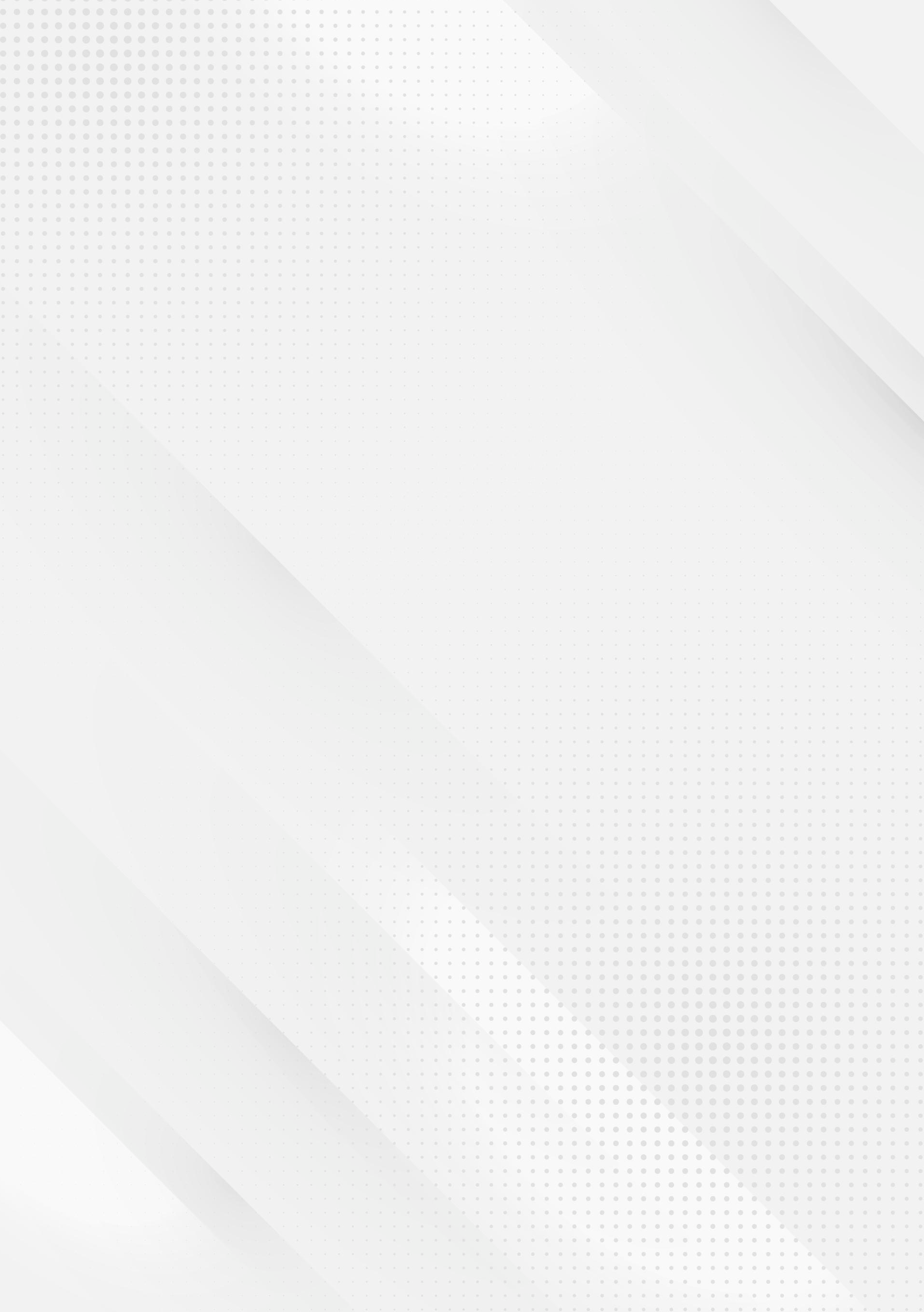 8	ФГБУ «ЦЕНТР ЗАЩИТЫ ПРАВ И ИНТЕРЕСОВ ДЕТЕЙ», 2023	ПАМЯТКИ ДЛЯ ПЕДАГОГОВ	9ПРОСТЫЕ ПР А ВИЛА	ПРОСТЫЕ ПР А ВИЛА РЕЧЕВОЙ МОДУЛЬ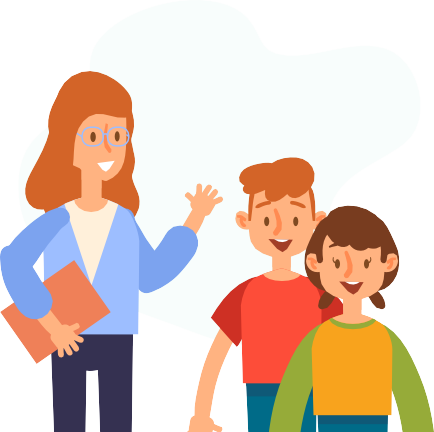 для педагога в рамках взаимодействия с обучающимися, направленного на профилактику употребления ими табака (иной никотинсодержащей продукции)Поэтому, ребята, вы должны знать и понимать, что к никотинсодержащей продукции относятся все изделия, которые содержат никотин или его производные, а также и безникотиновые жидкости, предназначенные для использования в электронных системах доставки никотина и устройствах для нагревания табака (статья 2 Федерального закона от 23 февраля 2013 г.№ 15-ФЗ «Об охране здоровья граждан от воздействия окружающего табачного дыма, последствий потребления табака или потребления никотинсодержащей продукции»).Ребята!Вопросы вреда курения и предотвращения курения всегда остаются актуальными, ведь речь идет о самом важном — здоровье человека!Государственная политика в России направленна на сокращение потребления  табака  и  иной  никотинсодержащей  продукции.  Однако в современном мире в погоне за прибылью рынок потребления никотинсодержащей продукции расширяется. В обход официально запрещенных для продажи несовершеннолетним веществ производители придумывают все  новые  и  новые  их  разновидности. Дети  и  подростки  активно  вовлекаются  в  этот  запрещенный  бизнес как потребители, становятся объектом наживы.  Производителями никотина распространяются мифы о безвредности альтернативных способов  потребления  никотинсодержащей  продукции.  Вы   часто можете слышать эти мифы о вейпах, кальянах, электронных сигаретах. Однако это не так! Употребление табака, никотинсодержащей продукции, а также безникотиновой жидкости с  использованием  электронных системы доставки никотина и устройств для нагревания табака наносит непоправимый вред здоровью человека, особенно в детском возрасте, вызывает серьезные заболевания легочной системы, вредит сердечно- сосудистой системе организма. Вы должны понимать, что курение вредит не только здоровью, но сказывается на внешности человека, состоянии его кожи,  изменяет  вкусовые  ощущения  и  т.  п.  От  курения  страдают и окружающие курильщика люди.В случае установления факта курения (потребления никотинсодержащей продукции) на территории образовательной организации к вам будут приняты меры административного (для обучающихся старше  16-ти лет), дисциплинарного и воспитательного характера. Будет сделано замечание, выговор, пригласят родителей в школу для проведения беседы. Не допускайте этого, будьте ответственны за себя и свое здоровье!10	ФГБУ «ЦЕНТР ЗАЩИТЫ ПРАВ И ИНТЕРЕСОВ ДЕТЕЙ», 2023	ПАМЯТКИ ДЛЯ ПЕДАГОГОВ	11ПРОСТЫЕ ПР А ВИЛА ДЛЯ ЗАМЕТОК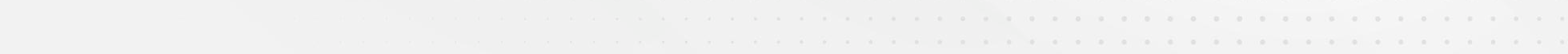 12	ФГБУ «ЦЕНТР ЗАЩИТЫ ПРАВ И ИНТЕРЕСОВ ДЕТЕЙ», 2023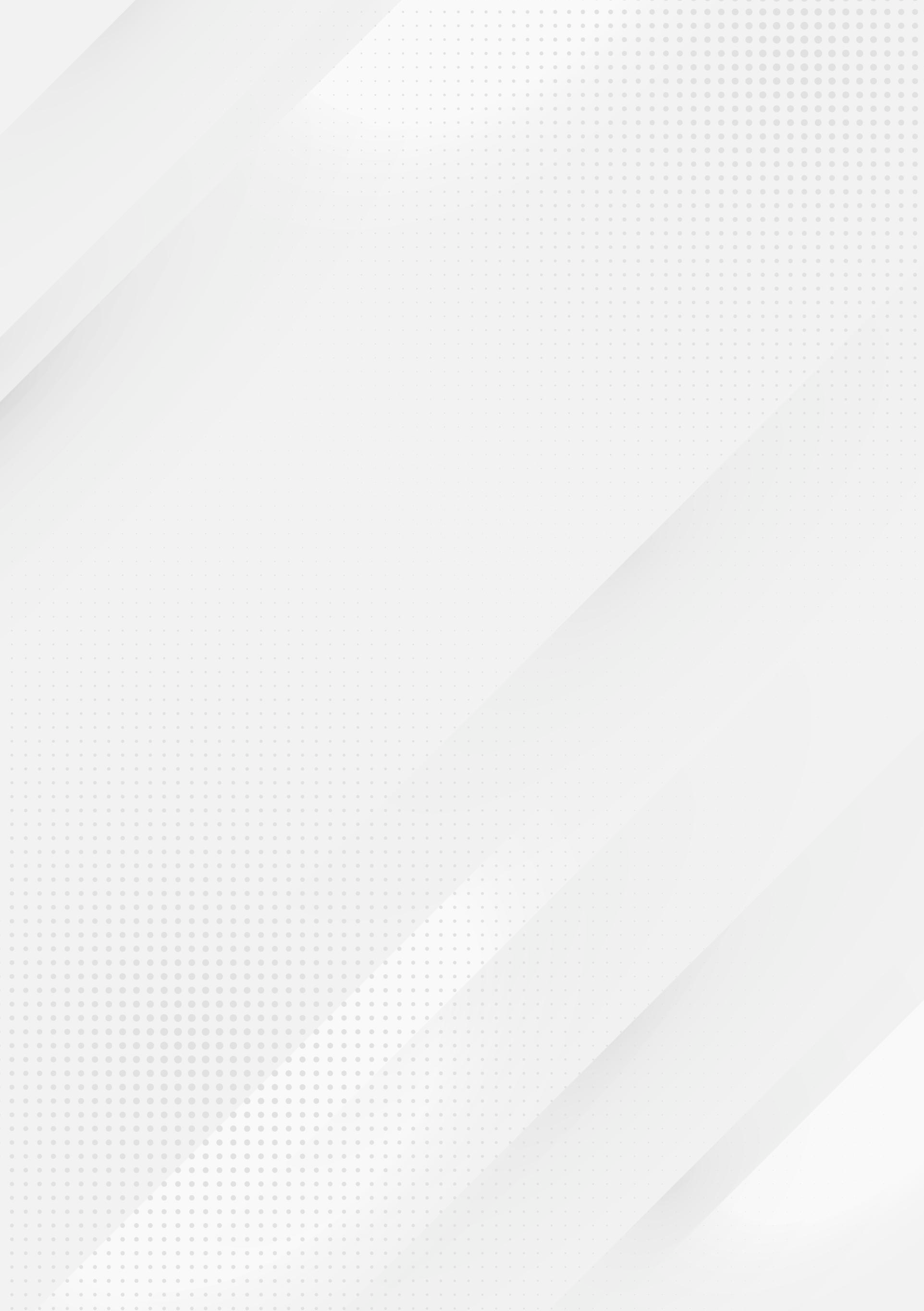 